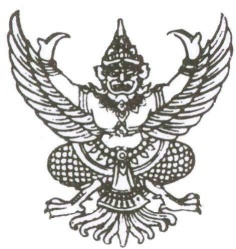 ประกาศองค์การบริหารส่วนตำบลทุ่งกระตาดพัฒนาเรื่อง  มาตรการตรวจสอบการใช้ดุลยพินิจ  ประจำปีงบประมาณ พ.ศ.2563..........................................................................มาตรการตรวจสอบการใช้ดุลยพินิจขององค์การบริหารส่วนตำบลทุ่งกระตาดพัฒนา  เพื่อให้การบริหารราชการเป็นไปตามหลักธรรมาภิบาล มีความโปร่งใสตรวจสอบได้  สอดคล้องยุทธศาสตร์ชาติว่าด้วยการป้องกันและปราบปรามการทุจริตภาครัฐ  แผนปฏิบัติการป้องกันการทุจริต 4 ปี (2561-2564) ขององค์การบริหารส่วนตำบลทุ่งกระตาดพัฒนา  ประกาศเจตจำนงสุจริตขององค์การบริหารส่วนตำบลทุ่งกระตาดพัฒนาและแนวทางการประเมินคุณธรรมและความโปร่งใสการดำเนินงานของหน่วยงานภาครัฐ (Integrity and Transparency Assessment-ITA) ของสำนักงาน ป.ป.ช. องค์การบริหารส่วนตำบลทุ่งกระตาดพัฒนา  จึงได้ประกาศกำหนดมาตรการตรวจสอบการใช้ดุลยพินิจ  เพื่อเสริมสร้างความโปร่งใส และป้องกันการทุจริตตลอดจนใช้เป็นแนวทางปฏิบัติแก่ผู้ปฏิบัติงานให้เป็นไปตามมาตรฐานการปฏิบัติงาน  ดังนี้	1.มาตรการป้องกันและแก้ไขปัญหาการใช้ดุลยพินิจ		1.1 ผู้บังคับบัญชาทุกระดับชั้นต้องปฏิบัติตนเป็นแบบอย่างที่ดีแก่ผู้ใต้บังคับบัญชา  ปฏิบัติงานด้วยความซื่อสัตย์สุจริต  กำกับดูแล และติดตามการปฏิบัติงานตลอดจนการใช้ดุลยพินิจของผู้ใต้บังคับบัญชาให้เป็นไปตามกฎหมาย  กฎ ระเบียบ  ประกาศ ข้อบังคับ คำสั่ง หลักเกณฑ์อื่นใดเกี่ยวข้องกับการปฏิบัติงาน เช่น คู่มือการปฏิบัติงานหรือหลักเกณฑ์มาตรฐานของการปฏิบัติงาน  บนพื้นฐานความสุจริต เป็นธรรม  รับผิดชอบ ถูกต้องชอบธรรม ยอมรับนับถือ และโปร่งใส สามารถตรวจสอบได้ในทุกขั้นตอนการปฏิบัติงาน		1.2 ให้ผู้ปฏิบัติงานปรับปรุงกระบวนการทำงานให้มีประสิทธิภาพ และจัดให้มีคู่มือการปฏิบัติการหรือหลักเกณฑ์มาตรฐานของการปฏิบัติงานที่แสดงถึงกระบวนการ  ขั้นตอนระยะเวลาการปฏิบัติงานอย่างชัดเจน เพื่อเป็นกรอบการปฏิบัติงานอันจะนำมาสู่การใช้ดุลยพินิจของผู้ปฏิบัติงาน		1.3 ให้ผู้ปฏิบัติงานรายงานผลการดำเนินงานหรือการปฏิบัติงานที่ไม่เป็นไปตามกฎหมาย กฎ ระเบียบ ประกาศ ข้อบังคับ คำสั่ง หลักเกณฑ์อื่นใดที่เกี่ยวข้องกับการปฏิบัติงาน หรือไม่เป็นไปตามคู่มือการปฏิบัติงานหรือหลักเกณฑ์มาตรฐานของการปฏิบัติงาน ต่อผู้บังคับบัญชาตามลำดับ เพื่อให้ส่วนงาน ที่เกี่ยวข้องดำเนินการข้อเท็จจริง วิเคราะห์ เสนอแนวทางแก้ไขปัญหา และป้องกันต่อผู้บังคับบัญชา		1.4 ให้ดำเนินการสำรวจ วิเคราะห์ ตรวจสอบและจัดการความเสี่ยง ให้ครอบคลุมถึงการดำเนินงานขององค์การบริหารส่วนตำบลทุ่งกระตาดพัฒนา เป็นไปตามกฎหมาย กฎ ระเบียบ ประกาศ ข้อบังคับ คำสั่ง หลักเกณฑ์อื่นใดที่เกี่ยวข้องกับการปฏิบัติงาน รวมถึงควบคุมข้อบกพร่องในการปฏิบัติงาน  การปฏิบัติงานที่ไม่เป็นไปตามกฎหมาย กฎ ระเบียบ ประกาศ ข้อบังคับ คำสั่ง หลักเกณฑ์อื่นใดที่เกี่ยวข้อง กับการปฏิบัติงาน  ตลอดจนกำหนดให้รายงานสรุปผลต่อผู้บริหาร2.	มาตรการเสริมสร้างการตรวจสอบการใช้ดุลยพินิจ		2.1 ผู้บังคับบัญชาทุกระดับชั้นต้องให้ความสำคัญกับการกำกับดูแลการปฏิบัติตามกฎหมาย  กฎ ระเบียบ ข้อบังคับ คำสั่ง หลักเกณฑ์อื่นใดที่เกี่ยวข้องกับการปฏิบัติงานขององค์การบริหารส่วนตำบลทุ่งกระตาดพัฒนา		2.2 ผู้บังคับบัญชาทุกระดับชั้น  ต้องสื่อสารถึงความสำคัญและแนวทางในการดำเนินการตรวจสอบการใช้ดุลยพินิจขององค์การบริหารส่วนตำบลทุ่งกระตาดพัฒนา/2.3 นำเทคโนโลยี…-2-		2.3 นำเทคโนโลยีดิจิทัลมาใช้ในการจัดเก็บและประมวลผลข้อมูลอย่างเป็นระบบและสะดวกในการสืบค้นเพื่อใช้ประกอบการตัดสินใจในการดำเนินงานของผู้ปฏิบัติงาน		2.4 มีแนวทางการติดตามทบทวน กฎหมาย กฎ ระเบียบ ประกาศ ข้อบังคับ คำสั่ง หลักเกณฑ์อื่นใดที่เกี่ยวข้องกับการปฏิบัติงาน  เพื่อนำมาปรับปรุงหลักเกณฑ์แนวทางการปฏิบัติงานรวมทั้งให้มีการพัฒนาระบบการตรวจสอบและควบคุมการปฏิบัติงานภายในองค์การให้เป็นระบบและโปร่งใส	จึงประกาศให้ทราบโดยทั่วกัน 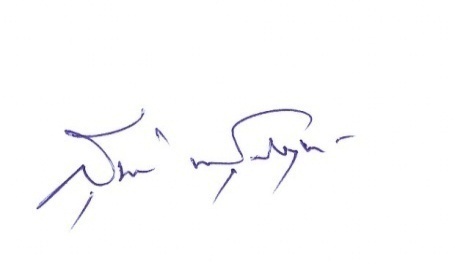 ประกาศ  ณ  วันที่  6  เดือน  มกราคม  พ.ศ. 2563   				ลงชื่อ(นายสุชาติ  พันธุ์สัมฤทธิ์)                                         นายกองค์การบริหารตำบลทุ่งกระตาดพัฒนาประกาศองค์การบริหารส่วนตำบลทุ่งกระตาดพัฒนาเรื่อง  ประกาศเจตจำนงการบริหารงานด้วยความสุจริต  ประจำปีงบประมาณ พ.ศ.2563..........................................................................ข้าพเจ้า  นายสุชาติ  พันธุ์สัมฤทธิ์  ตำแหน่ง  นายกองค์การบริหารส่วนตำบลทุ่งกระตาดพัฒนา    จะนำพาหน่วยงานให้ดำเนินงานตามภารกิจด้วยความโปร่งใส  บริหารงานด้วยความซื่อสัตย์  สุจริต  มีคุณธรรม  ปราศจากการทุจริต  เพื่อให้บรรลุเจตนารมณ์นโยบายคุณธรรม  จริยธรรม  ในสังกัดองค์การบริหารส่วนตำบล    ทุ่งกระตาดพัฒนาถือปฏิบัติและดำเนินการ  ดังนี้1.ข้าพเจ้าจะบริหารงานและปฏิบัติตามหลักธรรมาภิบาล  โดยมุ่งตอบสนองความต้องการของประชาชนด้วยการบริการที่รวดเร็วถูกต้อง  เสมอภาค  โปร่งใส  และเป็นธรรม2.ข้าพเจ้าจะปลูกฝังค่านิยมและทัศนคติให้บุคลากรในสังกัด  มีความรู้ความเข้าใจ  ยึดหลักคุณธรรม  จริยธรรม  นำหลักปรัชญาของเศรษฐกิจพอเพียงมาใช้ในการปฏิบัติงานและการดำเนินชีวิต3.ข้าพเจ้าจะดำเนินการจัดซื้อ จัดจ้าง  ส่งเสริมการดำเนินการให้เกิดความโปร่งใสในทุกขั้นตอน  และเปิดโอกาสให้ภาคเอกชน  ภาคประชาสังคม  และภาคประชาชนเข้ามามีส่วนร่วมในการตรวจสอบ            การปฏิบัติงาน  โดยเปิดเผยข้อมูลข่าวสารในการดำเนินกิจกรรมทุกรูปแบบ4.ข้าพเจ้าจะประชาสัมพันธ์แจ้งข้อมูลข่าวสาร  เบาะแส  การทุจริต  ร้องเรียนร้องทุกข์ผ่าน       ศูนย์ยุติธรรมองค์การบริหารส่วนตำบลทุ่งกระตาดพัฒนา5.กรณีพบการทุจริตจะดำเนินการสอบสวนและลงโทษขั้นสูงสุดกับผู้ที่ทุจริตอย่างจริงจังจึงประกาศให้ทราบโดยทั่วกัน ประกาศ  ณ  วันที่  6  เดือน  มกราคม  พ.ศ. 2563   				ลงชื่อ(นายสุชาติ  พันธุ์สัมฤทธิ์)                                         นายกองค์การบริหารตำบลทุ่งกระตาดพัฒนา